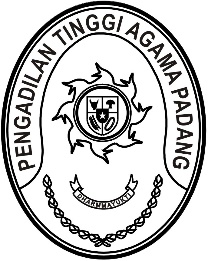 Nomor     	: W3-A/           /PS.00/10/2022	12 Oktober 2022Lampiran	: -Perihal	:	Undangan Yth. Hakim Tinggi PTA PadangPanitera PTA Padang;Sekretaris PTA Padang;Kepala Bagian Umum dan Keuangan PTA Padang;Kepala Bagian Perencanaan dan Kepegawaian PTA Padang.Dalam rangka monitoring dan evaluasi pelaksanaan pengawasan dan pembinaan, dipandang perlu melakukan rapat persiapan kegiatan tersebut. Dengan ini kami undang saudara untuk mengikuti rapat dimaksud yang Insya Allah akan dilaksanakan pada:Hari/Tanggal		: Rabu/ 12 Oktober 2022Jam		: 09.30 WIB s.d. selesai Tempat		: Ruang Rapat Pimpinan		  Pengadilan Tinggi Agama PadangDemikian disampaikan dan terima kasih.									  Wassalam,Wakil Ketua,Dr. Drs. Hamdani S, S.H., M.H.I.Tembusan:Ketua Pengadilan Tinggi Agama Padang (sebagai laporan).